My Vocal Range Analysis SheetName________________________
Class/Hour ______ Date _____________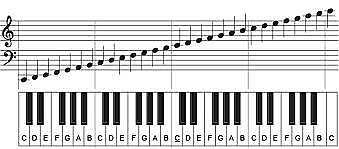 Choose 5 words from the list below that you would choose to describe how you think your voice sounds or feels. Then write why you chose that word.BrightStrongLoudSoftBreathyLightNasalOpenThinThickGravellyHighMediumLowTightRelaxedFreeRoughShrillRingingShakyBoomingBalancedDeepSimpleWord			Reason I Chose This Word for My Voice_______________	________________________________________________________________________________	________________________________________________________________________________	________________________________________________________________________________	________________________________________________________________________________	_________________________________________________________________